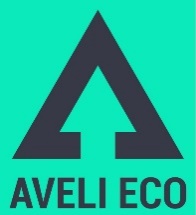 AVELI ECO s.r.o.sídlo: Hodolanská 36/38, 779 00  OlomoucIČ: 27836444               DIČ: CZ27836444Konec formulářeSouhlas s elektronickým zasíláním fakturNázev firmy: …………………………………………………………………………………………………………………………….…….IČO: ………………………………………………………………………………………………………………………………………………Adresa: …………………………………………………………………………………………………………………………………………Kontaktní osoba pro fakturaci: ………………………………………………………………………………………………..…….E‐mail pro zasílání faktur: ………………………………………………………………………………………………….………….Telefon: ……………………………………………………………………………………………………………………………………….Vyplněním tohoto dotazníku souhlasíme se zasíláním faktur od společnosti AVELI ECO s.r.o., IČO 27836444 v elektronické podobě.Elektronicky zaslané faktury splňují veškeré náležitosti podle platných právních předpisů České republiky.V ………………………………..……………….                                                        datum: ……………………………………….….……………………………………………………………………………………………………………..……………….čitelné jméno a příjmení osoby oprávněné jednat za odběratele, podpis a razítko